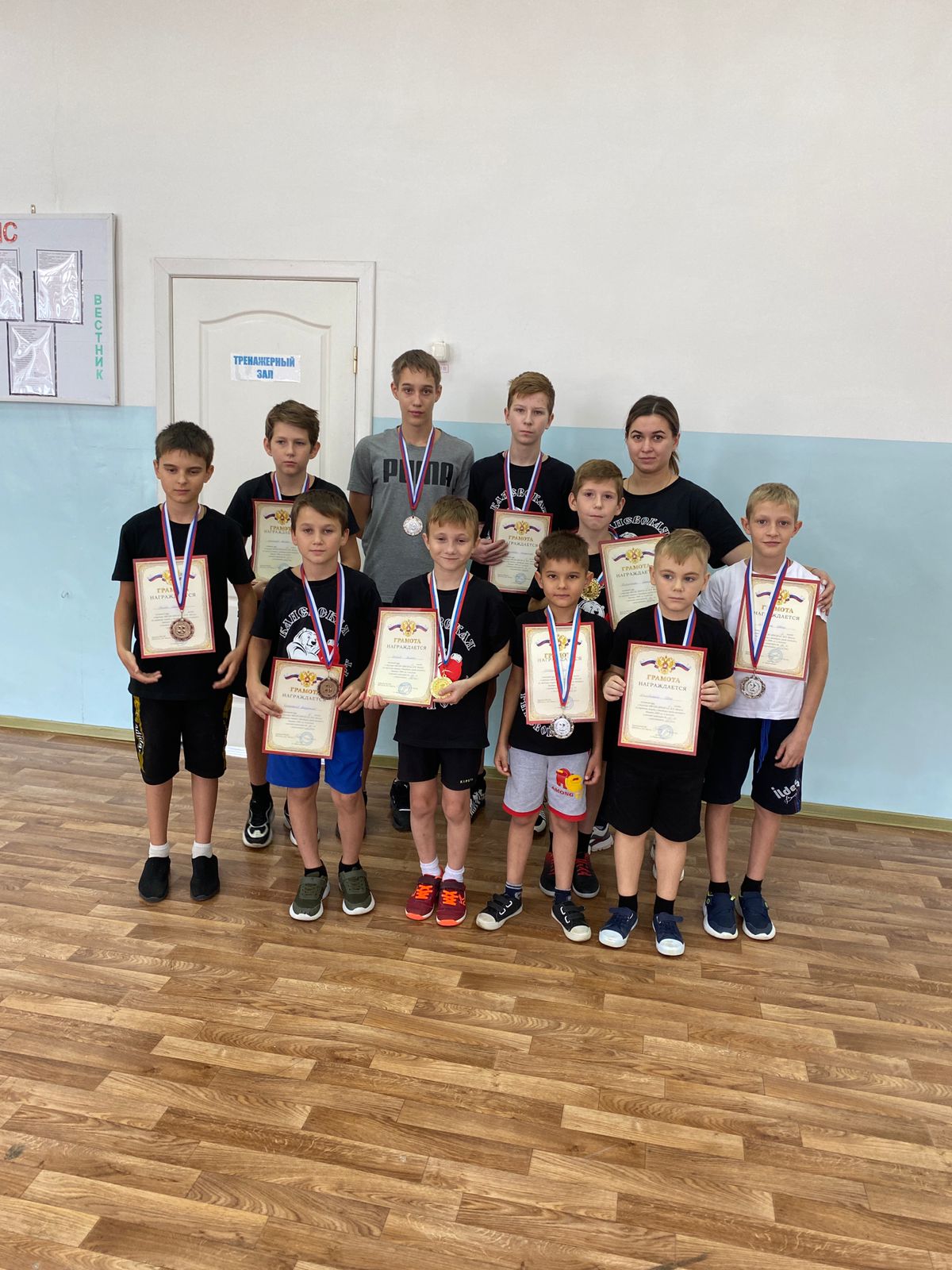 Гиревой спорт9 октября в станице Переясловской прошел  турнир МБУДО ДЮСШ им. В.Н. Мачуги по гиревому спорту в двоеборье среди юношей и девушек 2008 гг.р. и моложе. В соревнованиях приняли участие 55 человек из Краснодарского края. Воспитанники СШ «Легион» заняли 10 призовых мест.I  место в своей весовой категории заняли: Зайцев Роман и Кириченко Данил.II место в своей весовой категории заняли: Кириченко Владислав, Зюзько Кирилл, Малевенный Иван, Шабунин Ярослав, Шостак Иван.III место в своей весовой категории заняли: Черкасский Владислав, Артемов Роман, Бойко Данил.Тренируются спортсмены у Сокаренко Елизаветы Александровны. 